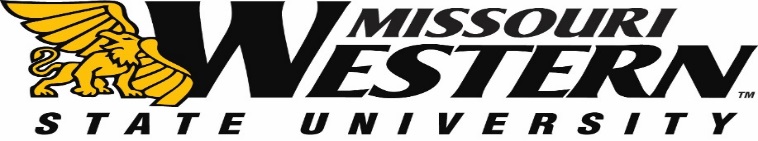 REQUEST FOR PROPOSAL RFP23-009FORCUSTOM FOOTBALL LOCKERSSubmission Deadline:  July 11, 2022 2:00 p.m. Central TimeQuestions and/or requests for clarification of this RFP should be submitted via email to the Purchasing Manager, Kelly Sloan at purchase@missouriwestern.edu. All questions and/or clarifications can be sent at any time regarding this RFP to the Purchasing Department until 12:00 pm on July 1, 2022.  Questions received after this date may not be answered.  Please reference the RFP# on all correspondence.   Answers to the submitted questions will be emailed to each vendor as an addendum to this solicitation.  It is the responsibility of all interested parties to read this information and return it as part of the RFP confirming receipt.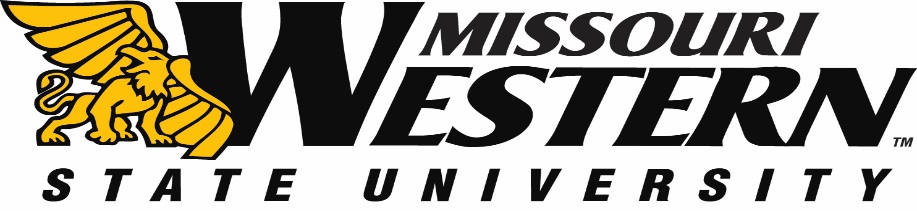 BID SPECIFICATION SHEET FOR RFP23-009CUSTOM FOOTBALL LOCKERSSCOPEFurnish all labor, materials, tools, and equipment to fabricate and install 122 finished lockers. Lockers shall be designed per specifications has explained in detail in attached documents. All material shall be as explained in the “Locker Finish Legend & Construction Details” within attached document. No exceptions will be considered without prior owner approval. All electrical, data, lighting, logo design, construction, etc. of the and within the lockers will be the responsibility of contractor with the exception of (1) four plex outlet provided by owner in location mutually agreed. All work shall be to industrial standards and as instructed in the documents included.NotesAll logos must be approved by MWSUMaterials used in connection with this project may be subject to copyright protection.  Materials may include, but are not limited to: documents, slides, images, audio and video.All materials will be provided by ownerAll equipment, tools, personal protective equipment, manpower, will be the sole responsibility of the contractor. Clean up and haul away all debrisProject inspected by MWSU Physical Plant upon completion.BID INFORMATION Sealed bids must be submitted no later than July 11, 2022 2:00 p.m. Central Time to:Missouri Western State UniversityPurchasing, Popplewell Hall 2214525 Downs DriveSt. Joseph, MO  64507Electronic or faxed bids will not be accepted. MWSU reserves the right to accept or reject any or all bids. Responses must be signed and sealed in mailing envelopes with the Vendor’s name and address clearly written on the outside.  The Request for Proposals Bid Number (RFP23-009) shall also be clearly marked on the outside of the envelope or package.  Proposals may not be accepted if the RFP number is not on the outside of the envelope.MWSU reserves the right to award to the bidder whose bid complies with all mandatory specifications and requirements and is the lowest and best bid for supplies. MWSU reserves the right to accept or reject any or all items of this bid.Bid will be evaluated and awarded as a whole; to one vendor.  Bid awarded as a whole project and not as separate projects.All questions should be directed to Kelly Sloan, Purchasing Manager purchase@missouriwestern.edu. Include with your bid:Current signed W-9Pricing sheet page 3Invitation to Bid (separate document) Include any addendum(s) with your initialsCompleted page 5.  Required on projects over $5,000Completed MOU signature pages (the last three pages of E-Verify).  Required on projects over $5,000Bid Bond in the amount of 5% of the total amount of bid (A Performance Bond will be required of the awarded vendor).  Required if project costs over $50,000TIMELINENo mandatory pre-bid meeting. If you would like to schedule a site visit please contact MWSU Head Football Coach, Matt Williamson 816-271-5944 or Physical Plant Director, Bryan Adkins 816-271-4417.Bid opening July 11, 2022This will be a prevailing wage project.Bidders must submit a notarized Affidavit of Work Authorization and completed MOU signature pages, per attached memorandum dated January 2014, with their bids.Annual Wage Order Number 29 is currently in effect.  A copy of this order will be attached separately once bid is awarded.A Certificate of Liability Insurance will also be required with MWSU listed as an additional insured and a performance bond.Missouri Revised Statute Chapter 292.675 went into effect on August 28, 2008, all on-site employees are required to complete the ten-hour safety training program.PRICING SHEET FOR FB23-009CUSTOM FOOTBALL LOCKERSBase Bid Amount for Purchase and Installation of 122 custom lockers $________________________________________________________Company: ___________________________________________ Date: _________________Authorized Vendor Signature 									Printed Name: __________________________________________________PROJECT INFORMATIONTO:			ALL BIDDERS FROM:           	MISSOURI WESTERN STATE UNIVERSITYDATE:  		January 2014RE:			ADDITIONAL BID SUBMISSION REQUIREMENTSPlease review Missouri statute, 285.530 RSMo, regarding employment of unauthorized aliens. Pursuant to RSMo 285.530 (1), No business entity or employer shall knowingly employ, hire for employment, or continue to employ an unauthorized alien to perform work within the State of Missouri, and (2), the bidder must affirm its enrollment and participation in a federal work authorization program with respect to the employees proposed to work in connection with the services requested herein by:Submitting a completed, notarized copy of AFFIDAVIT OF WORK AUTHORIZATION (attached) and,Providing documentation affirming the bidder’s enrollment and participation in a federal work authorization program (see below) with respect to the employees proposed to work in connection with the services requested herein.A copy of RSMo 285.530 can be viewed in its entirety at:https://revisor.mo.gov/main/OneSection.aspx?section=285.530E-Verify is an example of a federal work authorization program.  Acceptable enrollment and participation documentation consists of completed copy of the E-Verify Memorandum of Understanding (MOU).  For vendors that are not already enrolled and participating in a federal work authorization program, E-Verify is available at:http://www.dhs.gov/files/programs/gc_1185221678150.shtmThe successful bidder will be required to submit a notarized Affidavit of Work Authorization and the completed MOU signature pages (the last three pages) with their bid.  A bid that does not include these items may be deemed non-responsive.WORK AUTHORIZATION AFFIDAVITPURSUANT TO R.S.Mo. §285.530(For all bids in excess of $5,000.00)Effective 1/1/09State of Missouri		)				)ssCounty of Buchanan		)Comes now ________________________________ (Name of Business Entity Authorized Representative) as _____________________ (Position/Title) first being duly sworn on my oath, affirm __________________________ (Business Entity Name) is enrolled and will continue to participate in the E-Verify federal work authorization program with respect to employees hired after enrollment in the program who are proposed to work in connection with the services related to contract(s) with the State of Missouri for the duration of the contract(s), if awarded in accordance with subsection 2 of section 285.530, RSMo.  I also affirm that ____________________________ (Business Entity Name) does not and will not knowingly employ a person who is an unauthorized alien in connection with the contracted services provided under the contract(s) for the duration of the contract(s), if awarded.In Affirmation thereof, the facts stated above are true and correct.  (The undersigned understands that false statements made in this filing are subject to the penalties provided under section 575.040, RSMo.)Subscribed and sworn to before me this _____________ of ___________________.  I am 						(DAY)		(MONTH, YEAR)commissioned as a notary public within the County of _____________________, State of  							(NAME OF COUNTY)_______________________, and my commission expires on _________________.	(NAME OF STATE)						(DATE)Authorized Representative’s SignaturePrinted NameTitleDateE-Mail AddressE-Verify Company ID NumberSignature of NotaryDate